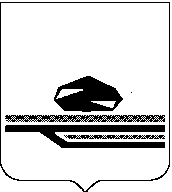 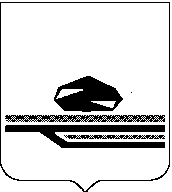 РОССИЙСКАЯ ФЕДЕРАЦИЯ     Кемеровская областьгород МеждуреченскАдминистрация Междуреченского городского округаПОСТАНОВЛЕНИЕот________________ № ______________Об утверждении Порядка предоставлениягрантов в форме субсидий субъектам малого и среднего предпринимательства	В соответствии с пунктом 7 статьи 78 Бюджетного кодекса Российской Федерации, руководствуясь Федеральным законом от 06.10.2003 №131-ФЗ «Об общих принципах организации местного самоуправления в Российской Федерации»,  постановлением Правительства Российской Федерации от 18.09.2020 №1492 «Об общих требованиях к нормативным правовым актам, муниципальным правовым актам, регулирующим предоставление субсидий, в том числе грантов в форме субсидий, юридическим лицам, индивидуальным предпринимателям, а также физическим лицам - производителям товаров, работ, услуг, и о признании утратившими силу некоторых актов Правительства Российской Федерации и отдельных положений некоторых актов Правительства Российской Федерации», Законом Кемеровской области от 27.12.2007 №187-ОЗ «О развитии малого и среднего предпринимательства», распоряжением Правительства Кемеровской области - Кузбасса от 15.07.2019 № 454-р «О реализации мероприятий, направленных на достижение целей и результатов национального проекта «Малое и среднее предпринимательство и поддержка индивидуальной предпринимательской инициативы», постановлением администрации Междуреченского городского округа от 28.02.2020 №396-п «Об утверждении  муниципальной программы «Развитие субъектов малого и среднего предпринимательства и инвестиционной деятельности в Междуреченском городском округе» на 2020-2023 годы (в редакции постановлений от 09.09.2020 №1598-п, от 28.10.2020 №1937-п, от 02.02.2021 №157-п, от 05.03.2021 №414-п, от 03.09.2021 №1799-п), Уставом муниципального образования «Междуреченский городской округ»:	1. Утвердить Порядок предоставления грантов в форме субсидий субъектам малого и среднего предпринимательства согласно приложению к настоящему постановлению. 	2. Признать утратившим силу постановление администрации Междуреченского городского округа от 28.03.2018 №724-п «Об утверждении Порядка предоставления грантов в форме субсидий субъектам малого и среднего предпринимательства».3. Отделу информационных технологий управления по обеспечению хозяйственной деятельности администрации Междуреченского городского округа (Н.В. Васильева) разместить настоящее постановление на официальном сайте администрации Междуреченского городского округа.4. Отделу по работе со СМИ администрации Междуреченского городского округа (М.А. Воробьева) опубликовать настоящее постановление в средствах массовой информации в полном объёме.5. Настоящее постановление вступает в силу с даты его официального опубликования. 5. Контроль за исполнением настоящего постановления возложить на заместителя главы Междуреченского городского округа по экономике и инвестиционной политике Т.В. Легалову.Глава Междуреченского городского округа		          	    	 В.Н. ЧерновПриложение к постановлению администрации Междуреченского городского округаот _________2022  №__________ ПОРЯДОК ПРЕДОСТАВЛЕНИЯ ГРАНТОВ В ФОРМЕ СУБСИДИЙ СУБЪЕКТАМ МАЛОГО И СРЕДНЕГО ПРЕДПРИНИМАТЕЛЬСТВА Раздел 1. Общие положения1.1. Настоящий Порядок предоставления грантов в форме субсидий субъектам малого и среднего предпринимательства (далее - Порядок) разработан в целях оказания поддержки субъектам малого и среднего предпринимательства и устанавливает цели, условия и порядок предоставления из бюджета муниципального образования «Междуреченский городской округ Кемеровской области - Кузбасса» (далее – местный бюджет) грантов в форме субсидий субъектам малого и среднего предпринимательства (далее – гранты в форме субсидий).1.2. Гранты в форме субсидий предоставляются субъектам малого и среднего предпринимательства (далее – СМСП) в рамках реализации мероприятия «Оказание поддержки субъектам малого и среднего предпринимательства», предусмотренного муниципальной программой «Развитие субъектов малого и среднего предпринимательства и инвестиционной деятельности в Междуреченском городском округе», утвержденной постановлением администрации Междуреченского городского округа от 28.02.2020 № 396-п (с учетом изменений).1.3. Гранты в форме субсидии предоставляются в целях финансового обеспечения затрат начинающих СМСП на создание собственного бизнеса.1.4. Предоставление грантов в форме субсидий СМСП осуществляется главным распорядителем средств местного бюджета, как получателем средств местного бюджета – администрацией Междуреченского городского округа (далее – главный распорядитель). Выполнение организационно - технических процедур, обеспечивающих предоставление грантов в форме субсидий, осуществляется отделом предпринимательства и инвестиций управления предпринимательства и инвестиционной политики администрации Междуреченского городского округа (далее – отдел предпринимательства и инвестиций).1.5. Предоставление грантов в форме субсидий осуществляется на безвозмездной и безвозвратной основе в пределах бюджетных ассигнований, предусмотренных в местном бюджете на соответствующий финансовый год и плановый период главному распорядителю в рамках мероприятия «Оказание поддержки субъектам малого и среднего предпринимательства» муниципальной программы «Развитие субъектов малого и среднего предпринимательства и инвестиционной деятельности в Междуреченском городском округе» и лимитов бюджетных обязательств, утвержденных и доведенных главному распорядителю в установленном порядке.1.6.	Право на получение гранта в форме субсидии имеют юридические лица и индивидуальные предприниматели, соответствующие целям и условиям предоставления гранта в форме субсидии, указанным в пункте 1.3 раздела 1 и в разделе 2 настоящего Порядка.1.7.	Гранты в форме субсидий предоставляются по результатам конкурсного отбора 1.8.	Критериями отбора получателей гранта в форме субсидии являются:1) отнесение заявителей к СМСП в соответствии с критериями, установленными в статье 4 Федерального закона от 24.07.2007 N 209-ФЗ "О развитии малого и среднего предпринимательства в Российской Федерации" (далее - Закон о развитии СМСП), кроме СМСП, указанных в частях 3 и 4 ст. 14 Закона о развитии СМСП;2) государственная регистрация СМСП на территории Междуреченского городского округа;3) осуществление СМСП приоритетного вида деятельности на территории Междуреченского городского округа, определенного муниципальной программой «Развитие субъектов малого и среднего предпринимательства и инвестиционной деятельности в Междуреченском городском округе» на очередной период (при наличии свободного остатка средств по конкретным мероприятиям Программы, гранты в форме субсидий могут быть предоставлены СМСП, осуществляющим неприоритетные виды предпринимательской деятельности (направления), в том числе в сфере потребительского рынка и торговли);4)	соблюдение СМСП условий предоставления гранта в форме субсидии, указанных в разделе 2 настоящего Порядка.1.9.	Способ проведения отбора установлен в соответствии с пунктом 2.1. настоящего Порядка.Раздел 2. Порядок проведения отбора получателей гранта в форме субсидии2.1.	Способом проведения отбора является конкурс, который проводится при определении получателя гранта в форме субсидии исходя из наилучших условий достижения результатов, в целях достижения которых предоставляется грант в форме субсидии (далее – конкурс, конкурсный отбор). 2.2. На официальном сайте главного распорядителя http://www.mrech.ru в информационно-телекоммуникационной сети «Интернет» и в официальном издании – газете «Контакт» размещается информация о проведении отбора с указанием:- сроков проведения конкурсного отбора (даты и времени начала (окончания) подачи (приема) заявлений участников отбора), которые не могут быть меньше 30 календарных дней, следующих за днем размещения объявления о проведении отбора;- наименования, места нахождения, почтового адреса, адреса электронной почты главного распорядителя;- результатов предоставления гранта в форме субсидии в соответствии с пунктом 3.15. настоящего Порядка;- требований к участникам конкурсного отбора в соответствии с пунктами 2.3. настоящего Порядка  и перечня документов, представляемых участниками отбора для подтверждения их соответствия  требованиям, установленным настоящим Порядком;- порядка подачи заявлений и документов участниками конкурсного отбора и требований, предъявляемых к форме и содержанию заявления и документов, подаваемых участниками конкурсного отбора в соответствии с пунктами 2.4., 2.5, 2.6. настоящего Порядка;- порядка отзыва заявлений участников отбора, порядка возврата заявлений участников конкурсного отбора, порядка внесения изменений в заявления участников конкурсного отбора;-  правил рассмотрения и оценки заявлений участников конкурсного отбора в соответствии с пунктом 2.7. настоящего Порядка;- порядка предоставления участникам конкурсного отбора разъяснений положений объявления о проведении конкурсного отбора, даты начала и окончания срока такого предоставления;- срока, в течение которого победитель конкурсного отбора должен подписать Соглашение о предоставлении из местного бюджета грантов в форме субсидии (далее – Соглашение);- условий признания победителя (победителей) конкурсного отбора уклонившимся от заключения Соглашения;-  даты размещения результатов конкурсного отбора на официальном сайте главного распорядителя как получателя бюджетных средств в информационно-телекоммуникационной сети «Интернет», которая не может быть позднее 14-го календарного дня, следующего за днем определения победителя конкурсного отбора;-  условий в соответствии с пунктом 3.3. настоящего Порядка.Срок приема документации составляет 30 дней, следующих за днем размещения информации о проведении конкурсного отбора. Документация, поступившая после установленного срока, не рассматривается. 2.3.	Требования, которым должны соответствовать участники конкурсного отбора на 1-е число месяца, предшествующего месяцу проведения конкурсного отбора:а) у СМСП должна отсутствовать неисполненная обязанность по уплате налогов, сборов, страховых взносов, пеней, штрафов, процентов, подлежащих уплате в соответствии с законодательством Российской Федерации о налогах и сборах;б) у СМСП должна отсутствовать просроченная задолженность по возврату в местный бюджет субсидий, бюджетных инвестиций, предоставленных, в том числе, в соответствии с иными правовыми актами, иная просроченная задолженность перед местным бюджетом.в) СМСП - юридические лица не должны находиться в процессе реорганизации (за исключением реорганизации в форме присоединения к юридическому лицу, являющемуся участником конкурсного отбора, другого юридического лица), ликвидации, в отношении них не введена процедура банкротства, деятельность не приостановлена в порядке, предусмотренном законодательством Российской Федерации, а получатели грантов в форме субсидий - индивидуальные предприниматели не должны прекратить деятельность в качестве индивидуального предпринимателя;г) в реестре дисквалифицированных лиц отсутствуют сведения о дисквалифицированных руководителе, главном бухгалтере, являющегося юридическим лицом, об индивидуальном предпринимателе, являющихся участниками конкурсного отбора;д) СМСП не должны являться иностранными юридическими лицами, а также российскими юридическими лицами, в уставном (складочном) капитале которых доля участия иностранных юридических лиц, местом регистрации которых является государство или территория, включенные в утверждаемый Министерством финансов Российской Федерации перечень государств и территорий, предоставляющих льготный налоговый режим налогообложения и (или) не предусматривающих раскрытия и предоставления информации при проведении финансовых операций (офшорные зоны), в совокупности превышает 50 процентов;е) СМСП не должны получать средства из местного бюджета на основании иных муниципальных правовых актов на цели, указанные в подпункте 1.3 настоящего Порядка;ж) отсутствие у СМСП нарушений бюджетного законодательства Российской Федерации, иных нормативных правовых актов, регулирующих бюджетные правоотношения, и договоров (соглашений), на основании которых предоставляются средства из бюджета бюджетной системы Российской Федерации, при использовании денежных средств, предоставляемых из местного бюджета, за период не менее одного календарного года, предшествующего году получения гранта в форме субсидии.2.4. Участник конкурсного отбора для участия в конкурсе осуществляет подачу заявления по форме согласно приложению к настоящему Порядку, которое включает в том числе согласие на публикацию (размещение) в информационно-телекоммуникационной сети "Интернет" информации об участнике конкурсного отбора, о предоставленном участником конкурсного отбора заявлении, иной информации об участнике конкурсного отбора, связанной с соответствующим конкурсным отбором.2.5. Участник конкурсного отбора может подать не более одного заявления на участие в конкурсе. В случае подачи участником конкурсного отбора более одного заявления на конкурс принимается заявление, поданное первым по дате и времени.2.6.	СМСП подают в отдел предпринимательства и инвестиций управления предпринимательства и инвестиционной политики администрации Междуреченского городского округа заявление, в котором указывается полное и сокращенное наименование СМСП, лица, исполняющего функции единоличного исполнительного органа юридического лица, ФИО индивидуального предпринимателя, ОГРН, ИНН, КПП (для юридических лиц), адрес регистрации заявителя, адрес осуществления деятельности заявителем (при наличии), банковские реквизиты заявителя (расчетный счет, корреспондентский счет, БИК, наименование банка), контактный телефон, адрес электронной почты, расчетный период, сумма, с приложением следующих документов:•	копии документов - справка, свидетельство и другие документы, заверенные подписью руководителя СМСП и печатью (с представлением оригинала в случае, если копия не заверена нотариально), подтверждающие отношение индивидуального предпринимателя или 50 процентов и более учредителей  юридического лица непосредственно перед государственной регистрацией к целевым группам;•	бизнес-проект, содержащий в обязательном порядке следующую информацию:а) социальную значимость проекта (степень потребности населения в данном виде продукции, услуг, работ);б) общую стоимость бизнес-проекта, в том числе сумму долевого участия за счет собственных средств; в) сведения о создании новых рабочих мест и (или) сохранении действующих рабочих мест;г) виды инвестиционных расходов (перечень основных средств с указанием стоимости по каждой единице, расчет аренды); д) план производства и реализации продукции, услуг, работ по проекту на один год;е) ожидаемые объемы налоговых платежей; ж)  сумму ожидаемой прибыли.•	письменное гарантийное обязательство СМСП о долевом участии в финансировании целевых расходов в размере не менее 15 процентов от суммы гранта в форме субсидии, заверенное подписью руководителя СМСП и печатью;•	справка о полученных субсидиях с момента государственной регистрации до даты подачи заявления, заверенная подписью руководителя СМСП и печатью;•	письменное гарантийное обязательство СМСП по осуществлению деятельности в течение не менее 12 месяцев после получения гранта в форме субсидии, заверенное подписью руководителя СМСП и печатью;•	расчет суммы гранта в форме субсидии, заверенный подписью руководителя и печатью;•	доверенность, подтверждающая полномочия лица на представление интересов юридического лица или индивидуального предпринимателя при сдаче документов на предоставление гранта в форме субсидии в случае, если документы подаются не руководителем юридического лица или индивидуальным предпринимателем;•	согласие на обработку персональных данных индивидуального предпринимателя, руководителя СМСП и физических лиц – учредителей СМСП с приложением копий страниц 2-3 паспорта и страницы с информацией о прописке;• вновь созданные юридические лица и вновь зарегистрированные индивидуальные предприниматели обязаны представить заявление о подтверждении статуса СМСП  по форме, утвержденной Приказом Минэкономразвития России от 10.03.2016  №113.Участник конкурсного отбора вправе представить по собственной инициативе справку налогового органа об отсутствии у СМСП неисполненной обязанности по уплате налогов, сборов, страховых взносов, пеней, штрафов, процентов, подлежащих уплате в соответствии с законодательством Российской Федерации о налогах, сборах.2.7.	Правила рассмотрения и оценки заявлений участников конкурсного отбора:2.7.1.	Регистрация заявления с приложением полного пакета документов производится путём присвоения порядкового номера и внесения в журнал регистрации конкурсной документации. В случае выявления оснований для отказа в приеме документов, специалист информирует заинтересованное лицо. Если заинтересованное лицо изъявит желание внести изменения в пакет документов, специалист возвращает документы на доработку.При приеме документов составляется опись представленных СМСП документов, которая подписывается представителем СМСП и специалистом, принявшим документы.2.7.2.	После приема от СМСП заявлений о предоставлении гранта в форме субсидии начальник отдела предпринимательства и инвестиций осуществляет проверку представленных заявлений и документов на предмет соответствия условиям и целям предоставления гранта в форме субсидии, определенным настоящим Порядком, направляет запросы о предоставлении необходимых сведений, в том числе, по системе межведомственного электронного взаимодействия, в государственные органы и органы местного самоуправления, подведомственным государственным органам или органам местного самоуправления организации, в том числе, в Федеральную налоговую службу.Контроль за проверкой документов на соответствие условиям и целям предоставления грантов в форме субсидий, наличия и полноты документов заявителей, с оформлением результатов проверки в виде заключения, осуществляет начальник управления предпринимательства и инвестиционной политики администрации Междуреченского городского округа.2.7.3.	Рассмотрение заявлений СМСП на предоставление грантов в форме субсидий осуществляется в течение 30 рабочих дней, начиная со следующего рабочего дня после окончания приема документов от СМСП.  Начальник отдела экономики муниципального хозяйства экономического управления администрации Междуреченского городского округа в течение 10 календарных дней со дня окончания приёма заявлений конкурсного отбора на получение грантов в форме субсидий, проводит оценку представленных бизнес-проектов по экономическим показателям, наличию обязательной информации в бизнес-проекте, в соответствии с условиями и целями предоставления грантов в форме субсидий, установленных настоящим Порядком. Контроль за осуществлением оценки представленных бизнес-проектов по экономическим показателям и наличия обязательной информации в бизнес-проекте, с оформлением результатов проверки в виде заключения, осуществляет начальник экономического управления администрации Междуреченского городского округа.2.7.4.	Гранты в форме субсидий предоставляются СМСП в соответствии с решением конкурсной комиссии по предоставлению поддержки СМСП (далее - Комиссия).2.7.5.	Заявления и документы на получение гранта в форме субсидии начальник отдела предпринимательства и инвестиций предоставляет в Комиссию.2.7.6.	Целью деятельности Комиссии является рассмотрение и отбор заявлений СМСП на предоставление субсидий и грантов в форме субсидий. Состав Комиссии утверждается правовым актом администрации Междуреченского городского округа. Заседание Комиссии проводит председатель Комиссии, а в его отсутствие - заместитель председателя.Комиссия проводит свои заседания по мере необходимости.Деятельность Комиссии осуществляется с соблюдением принципов гласности, объективной оценки, единства требований на основе коллегиального обсуждения и решения вопросов, входящих в ее компетенцию.Комиссия осуществляет следующие функции:а) рассматривает заявления СМСП – участников конкурсного отбора и результаты проверки контрольно-ревизионного отдела или экспертиз отдела экономики муниципального хозяйства администрации Междуреченского городского округа, а также заключение начальника управления предпринимательства и инвестиционной политики;б) определяет СМСП, которым будут предоставлены гранты в форме субсидии и их размеры;в) рассматривает спорные и конфликтные ситуации, возникающие при рассмотрении заявлений СМСП или в ходе предоставления грантов в форме субсидий и принимает меры к их разрешению;г) обеспечивает конфиденциальность представленной заявителями информации;д) принимает решение о непредоставлении грантов в форме субсидий за весь расчетный период или за часть расчетного периода, в связи с нарушениями СМСП условий ранее заключенного Соглашения (договора) о предоставлении субсидии или гранта в форме субсидии или требований настоящего порядка (если с момента установления фактов таких нарушений прошло менее чем три года).Комиссия правомочна принимать решения, если на ее заседании присутствует не менее 2/3 от установленного числа членов Комиссии. Каждый член Комиссии имеет один голос. Решения принимаются большинством голосов путем открытого голосования. Если голоса членов Комиссии разделились поровну, право решающего голоса принадлежит председателю Комиссии. Решение Комиссии заносится в протокол заседания, который подписывается председателем Комиссии и членами Комиссии, принявшими участие в заседании. 2.7.7.	Оценка заявлений СМСП на получение грантов в форме субсидий осуществляется в соответствии со следующими критериями:2.7.8.	Комиссия по результатам оценки представленных заявлений выполняет расчет итогового балла по каждому заявлению.2.7.9.	Победителем конкурсного отбора признается СМСП, набравший наибольшее количество баллов (далее — получатель гранта в форме субсидии).2.7.10.	Решение об определении получателя гранта в форме субсидии (об отказе в предоставлении гранта в форме субсидии) Комиссия оформляет протоколом, который подписывается всеми членами Комиссии.2.7.11.	Решения Комиссии могут быть обжалованы в установленном законодательством порядке.2.7.12.	Решение Комиссии о предоставлении грантов в форме субсидий является основанием для подготовки проекта постановления администрации Междуреченского городского округа «О выделении средств (гранты в форме субсидий субъектам малого и среднего предпринимательства)». Каждый СМСП должен быть проинформирован о решении Комиссии в течение 5 рабочих дней.  2.8.	Основания для отклонения заявления участника конкурсного отбора на стадии рассмотрения и оценки заявлений:1)	несоответствие СМСП требованиям, установленным в подпункте 2.3. настоящего Порядка;2)	несоответствие представленных заявлений и документов требованиям, установленным в объявлении о проведении конкурсного отбора и настоящего Порядка;3)	недостоверность представленной информации, в том числе информации о месте нахождения и адресе юридического лица;4)	представление заявлений и документов после даты, определенной для подачи заявлений.2.9.	На официальном сайте администрации Междуреченского городского округа http://www.mrech.ru в информационно-телекоммуникационной сети "Интернет" размещается информация о результатах рассмотрения заявлений, включающая наименование получателя гранта в форме субсидий, с которым заключается Соглашение, и размер предоставляемого ему гранта в форме субсидии.Раздел 3. Условия и порядок предоставления гранта в форме субсидии 3.1.	Требования к получателям гранта в форме субсидии аналогичны требованиям, указанным в пунктах 2.3. настоящего Порядка.3.2.	Перечень документов, предоставляемых получателем гранта в форме субсидии, для подтверждения соответствия требованиям, указанным в п.3.1., аналогичен указанному в пункте 2.6. настоящего Порядка.3.3.	Предоставление грантов в форме субсидий осуществляется при соблюдении следующих условий:3.3.1. СМСП является вновь зарегистрированным и действующим на дату подачи конкурсной документации менее 1 года;3.3.2. индивидуальный предприниматель, а также 50 процентов и более от состава учредителей юридического лица непосредственно перед государственной регистрацией относились к следующим приоритетным  целевым группам:а)	зарегистрированные безработные;б)	работники, находящиеся под угрозой массового увольнения (установление неполного рабочего времени, временная приостановка работ, предоставление отпуска без сохранения заработной платы, мероприятия по высвобождению работников);в)	работники градообразующих предприятий;г)	военнослужащие, уволенные в запас в связи с сокращением Вооруженных Сил Российской Федерации;д)	военнослужащие в отставке;е)	субъекты молодежного предпринимательства (физические лица в возрасте до 30 лет; юридические лица, в уставном капитале которых доля, принадлежащая физическим лицам в возрасте до 30 лет, составляет более 50%);ж)	студенты высших и средних профессиональных учебных заведений;з)	выпускники высших и средних профессиональных учебных заведений;и) 	жители отдаленных поселков Междуреченского городского округа;к)	женщины, имеющие одного и более детей в возрасте до 14 лет;л)	мужчины, воспитывающие в одиночку детей в возрасте до 14 лет;м)	молодые семьи, имеющие детей, в том числе неполные молодые семьи, состоящие из 1 (одного) молодого родителя и 1 (одного) и более детей, при условии, что возраст каждого из супругов либо 1 (одного) родителя в неполной семье не превышает 35 лет;н)	инвалиды;о)	высвобождаемые по сокращению сотрудники;п)	многодетные семьи;р)	семьи, воспитывающие детей-инвалидов;с)	физические лица, в возрасте до 30 лет (включительно);т)	юридические лица, в уставном капитале которых доля, принадлежащая физическим лицам из числа приоритетных целевых групп, составляет более 50%;у)	СМСП, относящиеся к социальному предпринимательству.Социальное предпринимательство - социально ответственная деятельность СМСП, направленная на решение социальных проблем, в том числе обеспечивающих выполнение следующих условий:а)	обеспечение занятости инвалидов, матерей, имеющих детей в возрасте до 3 лет, выпускников детских домов, а также лиц, освобожденных в течение двух лет из мест принудительного заключения, лиц, находящихся в трудной жизненной ситуации при условии, что среднесписочная численность указанных категорий граждан среди их работников составляет не менее 50%; а доля в фонде оплаты труда - не менее 25%;б)	предоставление услуг (производство товаров) в следующих сферах деятельности:-	содействие профессиональной ориентации и трудоустройству, включая содействие самозанятости;-	социальное обслуживание граждан, услуги здравоохранения, физической культуры и массового спорта, проведение занятий в детских и молодежных кружках, секциях, студиях;-	производство и (или) реализация медицинской техники, протезно-ортопедических изделий, а также технических средств, включая автомототранспорт, материалы, которые могут быть использованы исключительно для профилактики инвалидности или реабилитации инвалидов;-	обеспечение культурно-просветительской деятельности (театры, школы-студии, музыкальные учреждения, творческие мастерские);-	предоставление образовательных услуг группам граждан, имеющим ограниченный доступ к образовательным услугам;-	содействие вовлечению в социально - активную деятельность социально незащищенных групп граждан (инвалиды, сироты, выпускники детских домов, пожилых людей, люди страдающие наркоманией и алкоголизмом);-	выпуск периодических печатных изданий, а также книжной продукции, связанной с образованием, наукой и культурой.3.3.3. предоставление грантов в форме субсидий на цели приобретения основных средств, оборудования и (или) аренду помещений;3.3.4. долевое участие субъекта малого или среднего предпринимательства в финансировании целевых расходов в размере не менее 15 процентов от предоставленной суммы гранта в форме субсидии.3.4. Гранты в форме субсидий предоставляются СМСП  на условиях софинансирования. Доля софинансирования в общей сумме расходов составляет:- за счет средств местного бюджета – не более 500 тыс. рублей;- за счет средств СМСП – 15 процентов от суммы гранта в форме субсидии.      В случае если учредителями вновь созданного юридического лица являются несколько физических лиц, включенных в приоритетную целевую группу СМСП, определенную подпунктом 3.2.2 пункта 3.2. раздела 3 настоящего Порядка, указанному юридическому лицу размер гранта в форме субсидии не может превышать 1 000 тыс. рублей на одного СМСП.Гранты в форме субсидий СМСП, осуществляющих розничную и оптовую торговлю, должны составлять не более 50% от общей суммы, предоставленных грантов в форме субсидий.3.5.	Порядок и сроки рассмотрения документов указаны в пункте 2.7. настоящего Порядка.3.6.	Основания для отказа получателю гранта в форме субсидии:-	несоответствие представленных документов требованиям, определенным в соответствии с пунктом 2.6. настоящего Порядка, или непредоставление (предоставление не в полном объеме) указанных документов;-	установление факта недостоверности представленной информации.3.7. В случае если совокупный размер грантов в форме субсидии, запрашиваемых заявителями конкурса превышает объем лимитов бюджетных ассигнований, размер предоставляемого гранта в форме субсидии определяется Комиссией.3.8. СМСП - получатель гранта в форме субсидии дает согласие на осуществление в отношении него проверки главным распорядителем и уполномоченным органом муниципального финансового контроля соблюдения целей, условий и порядка предоставления гранта в форме субсидии.3.9. В соответствии с постановлением администрации Междуреченского городского округа о предоставлении гранта в форме субсидии, между администрацией Междуреченского городского округа и получателем заключается Соглашение в соответствии с типовой формой, утвержденной постановлением администрации Междуреченского городского округа.Соглашение должно быть заключено не позднее 5-ти рабочих дней после подписания постановления администрации Междуреченского городского округа о предоставлении гранта в форме субсидии.3.10. СМСП  – получатель гранта в форме субсидии обязуется использовать предоставленные денежные средства по целевому назначению в соответствии с Соглашением, с представлением отчетности в установленные Соглашением сроки. Срок использования гранта в форме субсидии составляет не более 1 (одного) года со дня поступления денежных средств на расчётный счёт  СМСП.3.11. Предоставление гранта в форме субсидии осуществляется главным распорядителем в сроки, установленные Соглашением, на основании предоставленной получателем заявки о потребности в средствах на счет, открытый получателем гранта в форме субсидии в российской кредитной организации.3.12.	Порядок и сроки возврата грантов в форме субсидии, в случае нарушения условий их предоставления указаны в Разделе 5 настоящего Порядка.3.13.	СМСП, в отношении которых принято решение о предоставлении гранта в форме субсидии, вносятся в Единый реестр субъектов малого и среднего предпринимательства - получателей поддержки, который размещается на официальном сайте Федеральной налоговой службы в сети Интернет https://rmsp-pp.nalog.ru/.3.14.	В Соглашении в обязательном порядке предусматривается условие о согласовании новых условий Соглашения в случае уменьшения главному распорядителю ранее доведенных лимитов бюджетных обязательств, указанных в пункте 1.5. настоящего Порядка, приводящего к невозможности предоставления гранта в форме субсидии в размере, определенном в Соглашении. При недостижении согласия по новым условиям Соглашение подлежит расторжению.3.15.	Результатом предоставления гранта в форме субсидии является достижение целей в соответствии с пунктом 1.3. настоящего Порядка, а так же:- создание и (или) сохранение рабочих мест;- наличие инвестиций, направленных на развитие деятельности.Значения результатов предоставления гранта в форме субсидии СМСП устанавливаются главным распорядителем в Соглашении.Раздел 4. Требования к отчётности, предоставляемой получателями гранта в форме субсидии4.1.	Получатель гранта в форме субсидии обязан:4.1.1.	вести обособленный аналитический учет операций, осуществляемых  за  счет  гранта в форме субсидии.4.1.2. обеспечивать достижение значений результата (ов) предоставления гранта в форме субсидии  и  (или)  иных  показателей, установленных Порядком  предоставления гранта в форме субсидии или главным распорядителем в соответствии с Соглашением.4.2.	Получатель гранта в форме субсидии ежеквартально, не   позднее 10 рабочего дня, следующего за отчетным месяцем, представляет главному распорядителю:- отчет о расходах получателя гранта в форме субсидии, источником финансового  обеспечения которых   является   грант в форме субсидии;-	отчет  о  достижении  значений  результата (ов) предоставления гранта в форме субсидии;4.3. обеспечить предоставление главному распорядителю в срок не позднее 30 (тридцати) дней со дня истечения срока использования гранта в форме субсидии:- итогового отчёта о расходах, на финансовое обеспечение которых предоставляется грант в форме субсидии, с приложением подтверждающих документов и выписку с расчётного счёта о движении суммы гранта в форме субсидии с момента поступления на расчетный счет получателя гранта в форме субсидии;-	итогового отчета о достижении значений результата (ов) предоставления гранта в форме субсидии.Порядок, сроки и формы предоставления получателем гранта в форме субсидии отчетности о достижении показателей результата (ов) его предоставления устанавливаются Соглашением, заключаемым между администрацией Междуреченского городского округа и получателем гранта в форме субсидии.Раздел 5. Требования об осуществлении контроля за соблюдением условий, целей и порядка предоставления гранта в форме субсидии и ответственность за их нарушение5.1. Получатель гранта в форме субсидии несет предусмотренную законодательством ответственность за нарушение цели, условий и порядка его предоставления, в том числе за достоверность сведений, содержащихся в документах, представляемых в соответствии с настоящим Порядком. 5.2.  Главный распорядитель бюджетных средств и уполномоченные органы муниципального финансового контроля Междуреченского городского округа осуществляют обязательную проверку соблюдения условий, целей и порядка предоставления гранта в форме субсидии в соответствии с Бюджетным законодательством Российской Федерации и Соглашением. 5.3. Проверка проводится в форме:-	выездного обследования СМСП в месте осуществления его предпринимательской деятельности, при непосредственном участии СМСП – получателя гранта в форме субсидии или его представителя, действующего на основании доверенности.-	документарной проверки, в случае невозможности провести выездное обследование в присутствии СМСП.В соответствии с условиями использования гранта в форме субсидии в рамках Соглашения, основаниями для проведения выездного обследования являются:-	предоставление итогового отчета об использовании гранта в форме субсидии;-	непредоставление итогового отчета об использовании гранта в форме субсидии в течение 30 дней со дня истечения срока его использования.СМСП  уведомляется о проведении выездного обследования предприятия не позднее, чем за 3 (три) дня до дня выездного обследования.При проведении выездного обследования СМСП должен предоставить финансовые и иные документы, касающиеся целевого и (или) эффективного использования гранта в форме субсидии, а также создать условия для визуального осмотра произведенных затрат в натуральном эквиваленте в соответствии с бизнес-планом и Соглашением.  По итогам выездного обследования составляется акт обследования эффективного и (или) целевого использования субсидии (далее — акт).5.3.2. Документарная проверка проводится в случае невозможности проведения выездного обследования, а именно: отсутствия СМСП в месте осуществления предпринимательской деятельности, отсутствия возможности связаться с СМСП ни по одному из доступных каналов связи.По итогам документарной проверки составляется акт.5.3.3. При выявлении фактов недостижения результатов предоставления грантов в форме субсидии в части создания и (или) сохранения рабочих мест по Соглашению, СМСП обязан предоставить в Комиссию объяснения в письменном виде.  5.3.4. В случае выявления главным распорядителем или уполномоченными органами муниципального финансового контроля Междуреченского городского округа нарушений со стороны получателя гранта в форме субсидии целей, условий и порядка его предоставления, а также в случае недостижения значений результатов предоставления гранта в форме субсидии, предусмотренных настоящим Порядком и Соглашением:- главный распорядитель в течение 5 рабочих дней направляет СМСП требование о возврате гранта в форме субсидии в местный бюджет, в котором предусматриваются: подлежащая возврату в местный бюджет сумма денежных средств, а также сроки её возврата; код бюджетной классификации Российской Федерации, по которому должен быть осуществлен возврат;-  получатель гранта в форме субсидии производит возврат гранта в форме субсидии в течение 10 рабочих дней со дня получения требования о возврате гранта в форме субсидии. В случае получения такого требования после 15 декабря, возврат гранта в форме  субсидии необходимо произвести не позднее 25 (двадцать пятого) декабря текущего года.Сумма гранта в форме субсидии, возвращаемая СМСП в местный бюджет, должна соответствовать сумме гранта в форме субсидии, использованной не по целевому назначению и (или) неиспользованной в установленные сроки и (или) оставшейся в качестве свободного остатка средств после использования в установленные сроки.При нарушении получателем гранта в форме субсидии срока его возврата, установленного в п.5.3.4 настоящего Порядка, главный распорядитель направляет в суд исковое заявление о возврате гранта в форме субсидии в местный бюджет.Начальник управления предпринимательстваи инвестиционной политики администрации Междуреченского городского округа                                           			      	    Н.Г. МоскалеваПриложение к Порядку предоставления грантов в форме субсидий субъектам малого и среднего предпринимательстваПредседателю конкурсной комиссии по предоставлению поддержки субъектам малого и среднего предпринимательства ____________________________________ЗАЯВЛЕНИЕна предоставление гранта в форме субсидииЗаявитель___________________________________________________________________________,(полное и сокращенное наименование и организационно-правовая формаюридического лица или ФИО индивидуального предпринимателя)в лице  ______________________________________                                                                                    , (ФИО, должность руководителя или доверенного лица, № доверенности, дата выдачи, срок действия, кем выдана)Место нахождения _________________________________________________________________Банковские реквизиты ______________________________________________________________Телефон руководителя ___________________             Факс _______________________________				Телефон главного бухгалтера  _______________________________________________________	Просит предоставить грант в форме субсидии на реализацию проекта 																(наименование проекта)Номера договоров (по порядку): 1.2.	3.																Сумма:  _______________________ руб.								Опись представленных документов:1. 								2. 3.								______________________________           ___________		  __________________     (должность заявителя)		          (подпись)	                        (ф.и.о.)           М.П.Дата принятия заявления:    _____________	рег. №	_________________________________	               __________________  	____________________	(должность)			           (подпись)			(ф.и.о.)№ п/пСМСПНаименование бизнес-проектаСумма гранта в форме субсидииКритерии оценки заявленийКритерии оценки заявленийКритерии оценки заявленийКритерии оценки заявленийКритерии оценки заявленийКритерии оценки заявлений№ п/пСМСПНаименование бизнес-проектаСумма гранта в форме субсидииМаксимальный социально-экономический эффект от реализации предложенных проектовОтсутствие задолженности по обязательным платежам в бюджет и внебюджетные фондыМаксимальный срок окупаемости проекта  не более 5 летСоздание новых или сохранение существующих рабочих местРост производства продукции, увеличение объема выполняемых работ, оказываемых услуг в социально-значимых сферах на территории Междуреченского городского округаУчастие в социально-значимых, благотворительных мероприятиях на территории Междуреченского городского округа№ п/пСМСПНаименование бизнес-проектаСумма гранта в форме субсидииот 1 до 5 балловот 1 до 5 балловот 1 до 5 балловот 1 до 5 балловот 1 до 5 балловот 1 до 5 баллов